AP Interpersonal Writing Rubric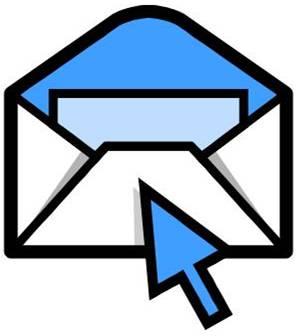 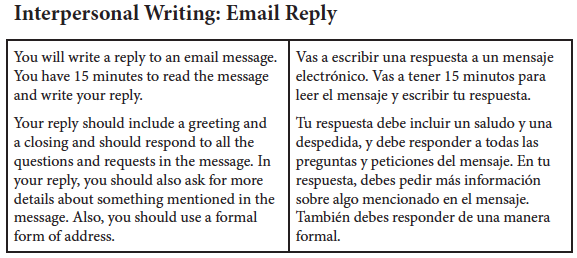 54321Task completion:Appropriate responseMaintains the exchange with a response that is clearly appropriate within the context of the taskMaintains the exchange with a response that is generally appropriate within the context of the taskMaintains the exchange with a response that is somewhat appropriate but basic within the context of the taskPartially maintains the exchange with a response that is minimally appropriatewithin the context of the taskUnsuccessfully attempts to maintain the exchange by providing a response that isinappropriate within the context of the taskTask completion:Required informationProvides all required information (e.g., responses to questions, request for details)with frequent elaborationProvides all required information (e.g., responses to questions, request for details)with some elaborationProvides all required information (e.g., responses to questions, request for details) no elaborationProvides some required information (e.g., responses to questions, request for details)Provides little required information (e.g., responses to questions, request for details)Language control:ComprehensibilityFully understandable, with ease and clarity of expression; occasional errors do not impede comprehensibilityFully understandable, with some errors which do not impede comprehensibilityGenerally understandable, with errors that may impede comprehensibilityPartially understandable, with errors that force interpretation and cause confusion for the readerBarely understandable, with frequent or significant errors that impedecomprehensibilityLanguage control:Vocabulary, Spelling and PunctuationVaried and appropriate vocabulary and idiomatic languageVaried and generally appropriate vocabulary and idiomatic languageAppropriate but basic vocabulary and idiomatic languageLimited vocabulary and idiomatic languageVery few vocabulary resourcesLanguage control:Grammar, Syntax, UsageAccuracy and variety in grammar, syntax, and usage, with few errorsGeneral control of grammar, syntax, and usageSome control of grammar, syntax, and usageLimited control of grammar, syntax, and usageLittle or no control of grammar, syntax, and usageLanguage control:Register (level of formality)Mostly consistent use of register appropriate for the situation; control of cultural conventions appropriate for formal correspondence (e.g., greeting, closing), despiteoccasional errorsGenerally consistent use of register appropriate for the situation, except foroccasional shifts; basic control of cultural conventions appropriate for formal correspondence (e.g., greeting, closing)Use of register may be inappropriate for the situation with several shifts; partial control of conventions for formal correspondence (e.g., greeting, closing) although these may lack cultural appropriatenessUse of register is generally inappropriate for the situation; includes someconventions for formal correspondence (e.g., greeting, closing) with inaccuraciesMinimal or no attention to register; includes significantly inaccurate or no conventions for formal correspondence (e.g., greeting, closing)Language control:Sentence structures (simple, compound, complex)Variety of simple and compound sentences, and some complex sentencesSimple, compound, and a few complex sentencesSimple and a few compound sentencesSimple sentences and phrasesVery simple sentences or fragments